Государственное бюджетное профессиональное образовательное учреждение Ростовской области«Шахтинский педагогический колледж»Классный час на тему: «Город Шахты в годы войны»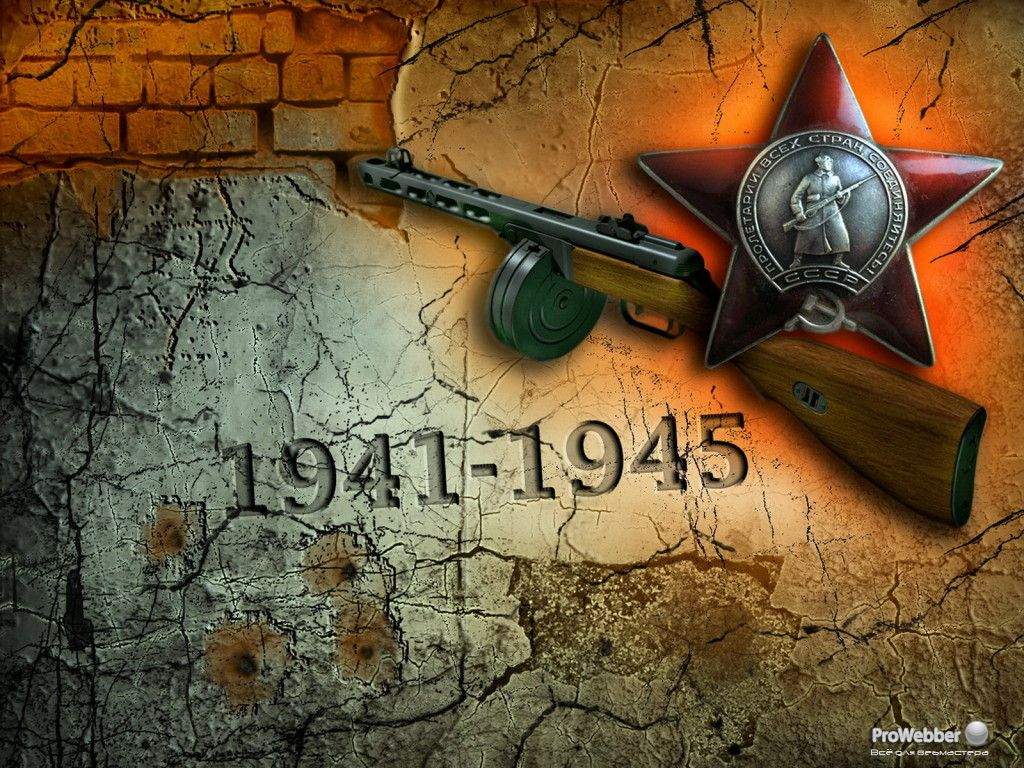 Подготовил:Студент группы 2 «А»Дреев ДмитрийГ. Шахты2015 г.Технологическая карта классного часаТема: "Город Шахты в годы войны"Дата: 20.04.2015Место: МБОУ гимназия им. А.С. Пушкина, класс 2 "А"Цель: развить у детей качества гордости за свою страну и за свой город в годы войны.Планируемые результаты:личностные:  развить самостоятельность и личную ответственность за свои поступки, в том числе в информационной деятельности, на основе представлений о нравственных нормах;развить навыки сотрудничества со взрослыми и сверстниками в разных социальных ситуациях, умения не создавать конфликтов и находить выходы из спорных ситуаций;сформировать бережное отношение к духовным ценностям;метапредметные:овладеть базовыми предметными и межпредметными понятиями, отражающими существенные связи и отношения между объектами и процессами;овладеть начальными сведениями о сущности и особенностях объектов, процессов и явлений действительности;сформировать умение адекватно оценивать собственное поведение и поведение окружающих;овладение логическими действиями сравнения, анализа, синтеза, обобщения, классификации по родовидовым признакам, установления аналогий и причинно-следственных связей, построения рассуждений, отнесения к известным понятиям;Форма проведения :викторина; диалог;беседа;Форма воспитания: по времени воздействия внеурочная, по методам: словесная, наглядная. по организации учащихся: коллективная.Методы воспитания:методы формирования сознания личности: рассказ, беседа, дискуссия.методы организации деятельности и формирование опыта социального поведения личности: упражнение, педагогическое требование.методы стимулирования и мотивации деятельности и поведения личности: поощрение, награждение.Средства воспитания: знаковые символы, мир жизнедеятельности воспитанника.Образовательные ресурсы:archiv-shakhty.ru/news/show/57 http://www.mir.donpac.ru/Shaht%20voina.htmhttp://kerrangjke.livejournal.com/45258.htmlПлан классного часа:Организационное начало - 2 мин.Целеполагание - 3 мин.Основная часть - 35 мин.Беседа;Игры;Кроссворд;РассказПодведение итогов- 5 мин.1. Организационный момент: Здравствуйте дети, присаживайтесь. Тему сегодняшнего классного часа вы узнаете после того как я прочитаю вам небольшое стихотворение.Война!... Война!В ушах гремели взрывы.Полнеба дым пожарищ закрывал.И в полный рост, строги и молчаливы,Все встали на борьбу – и стар и мал.На землю нашу грозно враг ломилсяПод орудийный грозовой раскат…И пионер солдатом становилсяИ воевал бесстрашно, как солдат.- Ребята, как вы думаете, какова будет тема нашего классного часа? (о войне, о нашем городе в годы войны)- Правильно.Целеполагание: Все становится прошлым- и боль, и слезы, и кровавые бои, и победа… Прошлое уходит, но не забывается. Поколение за поколением передает память о подвигах простых советских людей, отстоявших свободу и независимость нашей великой Родины- России и  нашей малой Родины- родного нам города Шахты.2 .Основная часть: Странным был тот день, 21 июля 1942 года. Необыкновенно тихо было в городе. Учреждения, магазины, разграбленные жителями, стояли раскрытые и пустые как метлой подметенные. Пятый день безвластия. И было неизвестно, где мы: ещё под Сталиным, уже под Гитлером или на узкой полосе посредине? И собаки притихли, оттого, видимо никто посторонний не тревожил их покоя.А тремя днями раньше земля принимала один удар за другим. Взрыв шахты имени Артёма был слышен аж в поселке шахты «10 лет 3И» (впоследствии – шахта «Нежданная»). Потом огненные столбы поднялись к небу со стороны шахт имени Фрунзе, Петровки, Ново-Азовски, Пролетарка. На следующий день взорвали Артём-ГРЭС, шахты имени Красина, «10 лет ЗИ». 24 июля 1942 года город Шахты был оставлен нашими войсками. И даже теперь, через десятки лет, шахтинцы, пережившие фашистский «новый порядок», не могут без содрогания вспоминать черные дни оккупации. Весь город заполнился мундирами грязно-серого цвета, такими же пилотками и фуражками с германским орлом. Серые мундиры растекались по дворам и огородам; их можно было видеть в домах, сараях, амбарах, кладовых.Часы надлежало перевести на два часа позже – приучали жить по берлинскому времени. С этим немецким временем была просто беда: радио не было, а часы шли, как им вздумается. А комендантский час, если не хотел иметь неприятностей с властями, надо было соблюдать.Площадь имени В.И. Ленина стала называться Адольф-платц, улица Советская – Панцерштрассе, улица 3-го Интернационала (сегодня улица имени Ленина) – Флигельштрассе, Шевченко – Пехотная, Победа революции – Дойчештрассе, Красной Армии – Узкий, Пролетарская- Кривая. И остальные улицы и переулки тоже получили дореволюционные названия.В августе с помощью старост и полицейских стали ежедневно выгонять трудоспособное население города на строительство военного аэродрома (за бывшей шахтой «Нажданная») и на восстановление участка железной дороги Каменоломни-Горная. Уже в середине августа аэродром принял первые военные самолёты, а в сентябре пошли первые грузовые поезда до Красного Сулина.Фашисты, насаждая «новый порядок», требовали от населения участия в работах по месту жительства или с выездом в Германию. Шахтинцы пыталась уклоняться от работы, но это оказалось делом нелёгким: приказ коменданта обязывал все трудоспособное население города зарегистрироваться на бирже труда.Сколько тяжких сомнений терзало в ту пору душу рабочего человека, прежде чем он вынужден был принять решение о работе на фашистов, когда сыновья и братья, мужья и отцы отдавали свои жизни на поле боя против захватчиков! И рабочие, основной своей массе, делали все, чтобы сорвать планы оккупационных властей. ...Жизнь в оккупированном городе становилась все тяжелев. Два раза в неделю в ларьках выдавалась хлебные пайки – двести граммов хлеба, испеченного из горелой пшеницы, на жителя города, прошедшего регистрацию.Водопровод бездействовал. За водой из центра города ходила на Лисичкино озеро, где на русском и немецком языках красовалось объявление: «Вода только для немецких солдат. Русские, берущие отсюда воду, будут расстреляны. Вода для русских – на другой стороне»Базар стал основным барометром настроения жителей города. Отсюда расползались различные слухи. Здесь обменивались продуктами, а заодно и мыслями. Не смотря на требования властей торговать за деньги, никто ничего не продавал. Процветал обмен. Меняли всё: обувь на хлеб, хлеб на табак, табак на рубашку, яйца на брюки, а брюки – на соль.Продукты на рынке дорожали день ото дня, большинству шахтинцев цена на них была не по карману. Особенно ценились спички, соль, керосинПод предлогом проверки исполнения приказов военного коменданта полицейские врывались в квартиры горожан. Они не только грабили, но и морально уничтожали человеческое достоинство.Через биржу труда угнано в рабство в Германию 3500 жителей нашего города преимущественно юношей и девушек в возрасте от 15 до 20 лет. Отправляли самых здоровых и  выносливых. Ну а что было там, в Фатерлянде, «рабы» /конечно, те, кто остался жив и возвратился Бежавшие из Германии домой, и такие были, рассказывали: отправляют на заводы, работать заставляют по 12 часов, содержат, как заключенных, бьют, убивают, платят мало....Жизнь в оккупированном городе становилась все тяжелее. Не было электроэнергии. Когда наступали сумерки, в домах тускло светили керосиновые лампы и «шахтёрки». Оккупанты оборудовали концлагере для военнопленных на территориях школ №5 и № 10, на шахте «10 лет ЗИ». В лагерях был установлен жесточайший зверский режим. За малейшую провинность расстреливали без всякого предупреждения. Самых свирепых солдат и полицейских назначали для внутренней охраны.Истощенных, разутых и раздетых пленных чуть свет выгоняли во двор и там, в мороз или под дождем, держали до тех пор, пока не погонят на работу.От Пролетарки до центра города, валила темная лавина, какое-то стихийное шествие. Это вели пленных. Тысячи. Они шли беспорядочной толпой, спотыкаясь, сталкиваясь, как стадо, которое гонят на бойню. Они были грязные, заросшие, с какими-то тупыми или совершенно безумными глазами. Солдатские шинели висела на них клочьями, у одних ноги обмотаны тряпьем, другие шли босые, кое-кто имел котелки.  И вот к этому лагерю потянулась женщины искать своих родственников. Целые вереницы их шли с кошелками, с узелками передач. Сердобольные женщины несли лепешки, варёную картошку, воду.Немцы передачки принимали, но сначала заносили их в дежурку, где отбирали все лучшее, а то и вообще забирали все. Женщины пытались сами бросать передачи через проволоку, но охрана кричала и стреляла. То, что им не, подходило, охранники выносили из дежурки, кричали: «Хлеб! Хлеб!»- и бросали на землю. Толпа пленных бросалась к еде – оголодавшие люди дрались, вырывали хлеб друг у друга, а охранники смотрели и хохотали. Им было весело! Иной раз охрана и стреляла из автоматов. Убитые оставались лежать на земле, толпа шарахалась назад. А охрана снова смеялась...Ни с какими пленными любой другой страны немцы не обращались так жестоко и так бесчеловечно, как с нашими пленными. Убитых и умерших хоронили здесь же, на территории концлагеря. Кладбище во дворе школы.С первого дня несчастья немецкие солдаты, офицеры, все, кто окружал пленного, были озабочены тем, чтобы скорее довести его до могилы.Фашисты бесчеловечно уничтожали лиц еврейского происхождения. В августе 1942 года по городу был расклеен приказ военного коменданта о явке всех евреев с ценными вещами к зданию управления полиции. Сюда пришли около 100 женщин, стариков, детей. Чем ближе к базару, тем больше людей становилось на улицах. Собравшихся -мужчин, женщин, детей – построили и под конвоем повели в сторону поселка Каменоломни. Вели длинной-длинной колонной, которой конца не было видно.Можно с уверенностью предположить, что большинство чувствовало не ладное. Конвоируя этих людей, немцы заставляли их петь, танцевать и хлопать в ладоши. На следующий день стало известно – всех евреев, всю колонну расстреляли в противотанковом рву под Каменоломнями.Но ни массовые расправы, ни жестокие пытки не заставили шахтинцев преклонить колени перед врагом.Оккупанты рассчитывали быстро восстановить угольную промышленность в городе Шахты. Но их расчеты провалились. Фашисты насильно сгоняли на работу оставшихся в городе шахтеров. Угрожали им смертью. Но шахтеры Дона делали все, чтобы сорвать планы фашистов. За семь месяцев оккупации фашистским властям удалось пустить в эксплуатацию только несколько мелких шахт, которые давали всего лишь около 200 тонн ежесуточной добычи угля. «Подпольщики»С приходом гитлеровцев в город начало складываться  шахтинское подполье. Его организаторами и участниками стали: И.Т.Клименко, Т.С. Холодов, Н.И, Гудков, В.М. Евлахов, И.Т. Кудимов, И.П. Ткаченко, Н.А. Фисунов, О.А. Мешкова, и др. Подполье в городе возглавляли Тимофей Семенович Холодов, Иван Тимофеевич Клименко, Ольга Андреевна Мешкова и другие.Тимофей Семенович Холодов. 1905 года рождения, уроженец села Хлевное Хлевенского района Воронежской области, из крестьян-бедняков, член КПСС с 1927 года.Холодов Тимофей Семенович свою трудовую деятельность начал с шестнадцатилетнего возраста. Сначала работал рядовым шахтером, в 1927 году был принят в ряды Коммунистической партии, а в 1930-1931 гг. окончил партийную школу, после чего работал редактором газеты «Шахтер».С 1939 года и до оккупации немцами города Шахты Холодов работал парторгом ЦК КПСС на шахте имени Воровского.В годы Великой Отечественной войны, при наступлении частей Советской армии, Холодов был оставлен в тылу врага в качестве секретаря подпольного райкома партии с целью организации партизанского отряда. В Артемовском народном музее города Шахты бережно хранится справка за подписью секретаря Октябрьского РК ВКЩб) Кожухова «об оставлении Т. С. Холодова в городе в период оккупации по заданию райкома партии». Этот человек пользовался среди шахтеров огромным авторитетом.Вместе с Холодовым, для борьбы с оккупантами были оставлены коммунисты Гудков Н.И., Фисунов Н.А. и другие, которые взорвали свою шахту и готовили население к организованному сопротивлению.В июле 1942 года, до вступления немцев в город Шахты, Холодов дал задание Гудкову Н.И. организовать эвакуацию населения, колхозного инвентаря и скота вглубь страны с тем, чтобы они не достались врагу. Выполнив задание по взрыву шахты имени Воровского, Холодов ушел за реку Дон в хутор Кузнецовский, Семикаракорского района Ростовской области и, скрываясь там в здании паровой мельницы, организовал партизанскую группу для борьбы с оккупационными властями.В сентябре 1942 года немецкому карательному органу СД в городе Шахты через тайного агента полиции Табунщикова стало известно о местонахождении группы Холодова.В том же месяце предатель Табунщиков с двумя полицейскими прибыл на паровую мельницу, арестовал Холодова и доставил его в город Шахты в СД, где он содержался несколько дней. В СД Холодова подвергали пыткам и истязаниям.16 сентября 1942 года Холодов работниками гестапо был вывезен к противотанковому рву близ станции Каменоломни и расстрелян.Другую группу партизанского движения возглавил Иван Тимофеевич Клименко.Иван Тимофеевич Клименко. 1879 года рождения, уроженец г. Ростова-на-Дону, русский, имел образование в объеме приходской школы, член КПСС с 1905 года. По профессии – машинист паровоза. Вся жизнь этого человека была примером верного служения своему народу. В период Великой Отечественной войны Клименко по состоянию здоровья не мог принять личного участия в борьбе против немецких захватчиков.Он проводил на фронт двоих сыновей, Бориса и Георгия. Дал им наказ быть достойными сынами своей Родины и беспощадно уничтожать немецких захватчиков. Оба сына погибли на фронтах Отечественной войны.Перед занятием города Шахты немецко-фашистскими войсками в 1942 году Клименко с женой и дочерью эвакуировался в тыл страны, но в пути следования на переправе через реку Дон был контужен и вынужден возвратиться в оккупированный немцами город Шахты.5 октября 1942 года Клименко был арестован карателями и помещен в шахтинскую тюрьму. Подвергаясь истязаниям и пыткам в СД, Клименко стойко держал себя при допросах, отвечая гестаповцам с презрением.11 октября 1942 года Клименко в числе других арестованных был вывезен к месту расстрела на шахту им. Красина. В момент расстрела Клименко, произнося гневную речь палачам, находясь у края шахтного ствола, схватил одного немца – гестаповца, который пытался прервать речь Клименко, и увлек его за собой в ствол шахты.Мешкова Ольга Андреевна. 1909 года рождения, родилась в станице Карповской Цимлянского района Ростовской области, русская, член КПСС, до Отечественной войны работала экспедитором ОРСа Октябрьского района города Шахты.Мешкова Ольга Андреевна, происходит из бедной семьи. В возрасте 16-ти лет переехала в город Шахты, где первое время работала домработницей в семье Иваниных, а в 1925 году поступила работать на шахту Октябрьская Революция в качестве рабочей, где вступила в члены Ленинского комсомола.Мешкова выезжала в прилегающие к городу Шахты районы, где воодушевляла советских граждан на борьбу с немецкими оккупантами и лишь иногда приезжала тайно к своим детям, которых она оставляла с родственницей в городе Шахты.10 декабря 1942 года Мешкова была захвачена дома и арестована немецким карательным органом.Прощаясь с родными, она заявила, что даром свою жизнь не отдаст врагу. Если ей будет угрожать смерть, она решится на все, но врагам отомстит.Перед расстрелом на шахте имени Красина, один из полицейских «СД» пытался снять пуховый платок с Мешковой, она схватила этого карателя и вместе с ним бросилась в ствол шахты.Фисунов Никифор Алексеевич. 1882 года рождения, уроженец Ростовской области, член КПСС с 1923 года.В захваченном немцами городе Шахты Фисунов остался вместе с парторгом ЦК КПСС Холодовым, коммунистом Гудковым и другими со специальным заданием по взрыву шахты имени Воровского и организации партизанского отряда.Фисунов вместе с Холодовым и Гудковым взорвал шахту, чтобы оккупанты не смогли воспользоваться ею.Осенью 1942 года Фисунов Н.А. был арестован гестапо и расстрелян.Василий Михайлович Евлахов. 1907 года рождения, член КПСС с 1934 года, работал машинистом подъемной машины на шахте Ново-Азовка, проживал в городе Шахты.В период оккупации немецко-фашистскими захватчиками Ростовской области Евлахов, скрываясь от преследований гитлеровских палачей, выехал в хутор Бородиновский Раздорского района, но и там был настигнут и схвачен карателями гестапо.В гитлеровских застенках Евлахов проявил мужество и стойкость. Горячо любя свою Родину, он, несмотря на применение к нему неслыханных пыток, не выдал палачам лиц из числа партийно-советского актива. Арестованный, один из бывших работников шахтинского карательного органа СД, Зыков, на допросе в 1951 году показал, что он лично выколол глаза Евлахову за то, что он упорствовал и скрывал коммунистов. И после этого Евлахов продолжал держаться стойко, тогда фашистские каратели вывезли его на шахту имени Красина и бросили в ствол.А о мужественном поступке Анны Сергеевны Вязовкиной стало известно уже после освобождения города Шахты. В 1942 году она укрывала у себя бежавшего из плена командира Красной Армии В. Т. Назарова. Ей жилось нелегко с двумя детьми. Часто в доме не было ни куска хлеба. Анна Сергеевна продавала вещи и покупала больному командиру молоко. Она попросила врача И. И. Грандилевского оказать помощь воину. Тот охотно согласился. Так была сохранена жизнь В.Т.Назарову, который после освобождения города стал начальником штаба одного из зенитных подразделений. Гестапо бросило все свои силы, чтобы найти подпольщиков, и это им удалось сделать с помощью предателейИгнат Павлович Ткаченко работал экспедитором в торсе треста «Шахтантрацит». В свободное время любил почеботарить. В первые дни оккупации города способствовал побегу военнопленных из концлагеря, размещавшегося в школе № 10. В январе 1943 года собрал листовки, сброшенные над городом советскими самолетами, и расклеил их на заборах. Соседи знали, что сын Ткаченко Василий- командир Красной Армии, а зять, Александр Иванович Устименко- политрук. Игната, его жену Агриппину Васильевну, дочь Александру и племянницу ее Лиду полицейские арестовали 7 февраля 1943 года. На допросах в гестапо подвергли истязанию, допытывая о связях с партизанами. О дальнейшей судьбе семьи Ткаченко поведала А.Устименко (Ткаченко) в своей статье «Это было в 1943 году» в газете «Красный шахтер» за 14 февраля 1947 года: «Очнувшись, я увидела себя в камере. Здесь были и родители. Вошел полицейский и сказал, что я с маленькой девочкой шла за ним. Пройти несколько шагов, я заметила, что со мной нет полицейского. Быстро заработал мозг, я бросилась бежать. Всю ночь я провела на улице и у знакомых. Только к вечеру на второй день я сумела добраться на шахту имени Фрунзе к своим родственникам. А через несколько дней (9 февраля 1943 года) моих родителей немцы расстреляли немцы и бросили в ствол шахты имени Красина…».Подвиг патриотов-шахтинцев вечно будет жить в сердцах советских людей. Указом Президиума Верховного Совета СССР Т. С. Холодов, И. Т. Клименко, В. М. Евлахов, О. А. Мешкова посмертно награждены орденом Отечественной войны I I степени. Их именами сейчас названы проспекты, улицы, Дворец культуры города. Освобождение города Шахты. Разгром немецко–фашистских войск под Сталинградом положил начало изгнанию гитлеровцев с территории СССР. 11 февраля 1943 года части 258-й стрелковой дивизии под командованием полковника С.С.Левина в составе 5-й ударной армии Южного фронта вышли на подступы к городу Шахты. В тот же день бюро сообщало, что «войска генерал – лейтенанта Цветаева В.Д., продолжая развивать наступление, овладели городом Шахты. Первыми вошли в город части генерал – майора Князева Л.С. и полковника Фурсина И.Я.»Страшную картину представлял наш город после освобождения. Разрушенными оказались здания городского драматического театра, Дома печати, горного техникума, фельдшерско – акушерской школы, почты и телеграфа, управления МВД, больницы им. Ленина, электростанции, школы и другие объекты. Были приведены в негодность шахты, разрушена железнодорожная станция. 296 миллионов рублей составил общий материальный ущерб, нанесенный городу в годы оккупации. Моральный ущерб подсчету не подлежит. 13 февраля в кинотеатре Родина состоялся митинг, посвященный освобождению города. На нем выступили представители частей освободивших город, старый горняк Аладышев, который в ответном слове заверил, что горожане приложат все силы для победы над врагом, для восстановления городского хозяйства и угольных шахт. Город посетили командующий Южным фронтом генерал-лейтенант Малиновский Р.Я. и член Военного совета фронта генерал-майор Хрущев Н.С.
  Заключительная часть: Восстановление города. Каждый шахтинец горел желанием внести свою долю в восстановление родного города. В это тяжелое время страна остро нуждалась в топливе. Поэтому первой заботой шахтинцев было восстановление шахт, которое началось сразу после освобождения города и продолжалось до конца 1946 года. 18 февраля 1943 года возобновил свою деятельность трест «Шахтантрацит». Было создано три шахтоуправления: «Западное», «Грушевское», «Власовское». Началось восстановление шахт «Нежданная», им. газеты «Комсомольская правда», им. Петровского, шахты «Октябрьская революция» и шахты «Красинская». В восстановлении хозяйства города активно участвовала и молодѐжь. Были организованы 23 комсомольско-молодежные бригады. Юноши и девушки стремились работать на самых трудных участках. Коллектив комсомольско-молодежной шахты Грушевского шахтоуправления, например, в мае 1943 года выполнил норму добычи угля на 142 процента. Ни днем, ни ночью не прекращалась работа по восстановлению ГРЭС им. Артема. В это время на действующих шахтах комбината «Ростовуголь» по плану должно было работать 35 тысяч человек. Фактически же трудилось около 18 тысяч. Но несмотря ни на что, добыча угля росла с каждым днѐм. Возобновили работу педучилище, горный техникум, обувная фабрика, молочный завод, пекарни, водопровод. Первостепенное значение придавалось ремонту жилищного фонда, медицинских и детских учреждений, школ. В течение 1943 - 1944 годов на просвещение и здравоохранение было израсходовано более восьми миллионов рублей. 1944 год вошел в историю как год решающих побед Красной Армии в Великой Отечественной войне. Тем не менее, благодаря героическому труду шахтеров, в 1945 г. по комбинату «Ростовуголь» восстановлены и сданы в частичную эксплуатацию часть основных шахт, многие из которых вошли в строй ранее срока (так, ш. им Октябрьской революции заработала уже 2 мая 1943 г.). В течение 1944 г. угля выдано в 2,5 раза больше, чем в 1943 г., а в 1945 - в 6,2 раза больше. В июле 1945 добыча угля составила 62 % довоенного уровня. По сути, целый каменноугольный район был застроен заново.
   9 мая 1945 года пришел долгожданный светлый праздник Победы. Шахтинцы с гордостью могли заявить, что они с честью выполнили свой долг перед Родиной.Рефлексия: Что вы запомнили на сегодняшнем классном часе? Что вам понравилось больше?Какие интересные факты о городе Шахты в годы войны вы запомнили?